San José, Tortuguero, Volcán Arenal, Monteverde y Manuel Antonio.Parque Nacional Tortuguero, Sky Tram & Sky Trek, cordillera de Tilaran, Bosque Nuboso de Monteverde, playa Bisanz.10 días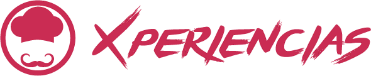 Llegadas: diarias hasta noviembre 2024Mínimo 2 pasajerosDía 1. México – San JoséA su llegada al Aeropuerto Internacional Juan Santamaría de Costa Rica, uno de nuestros representantes les estará esperando a la salida de la terminal aérea para darles la bienvenida, brindarles la información necesaria de su viaje y luego trasladarles hacia el área de San José donde se hospedarán la primera noche. AlojamientoDía 2. San José – Parque Nacional Tortuguero	   Desayuno. Temprano en la mañana se inicia la expedición hacia las llanuras del Caribe Norte, donde el mayor atractivo es el Parque Nacional Tortuguero, uno de parques nacionales más exuberantes de Costa Rica. El recorrido se inicia con un ascenso por la cordillera volcánica central donde se podrán apreciar hermosas caídas de agua y los bosques siempre verdes que adornan el Parque Nacional Braulio Carrillo, posteriormente al llegar a las llanuras del Caribe disfrutaran del desayuno y continuaran por un camino rural se caracteriza por estar rodeado de exuberantes bosques tropicales y cultivos de banana. Para la última parte del recorrido, se debe abordar un bote y navegar a través de los pequeños canales por alrededor de dos horas en medio de una vasta vegetación tropical, permitiéndole gozar de una diversidad de flora y fauna fácil de observar para cualquier visitante. A su llegada al albergue turístico se les brindará una breve charla de las actividades incluidas en la zona y de las recomendaciones que se deben tomar en consideración al estar hospedado en medio de la jungla. Por la tarde, se visitará el pueblo de Tortuguero donde aprenderá del estilo de vida de los pobladores locales del Caribe y los importantes esfuerzos de conservación que han desarrollado algunas ONG para proteger a las tortugas marinas que llegan a desovar cada año a lo largo de los 22 kilómetros de la costa protegida. AlojamientoDía 3. Parque Nacional Tortuguero		  Desayuno. Tortuguero es un excelente lugar para los amantes del ecoturismo. Durante el día y dependiendo de las condiciones climatológicas puede disfrutar de una caminata guiada por la jungla donde aprenderá como los diferentes animales, insectos y aves interactúan con las plantas del bosque, logrando un balance perfecto entre cada especie, o bien, pueden disfrutar de un recorrido en bote por los diferentes canales naturales del Parque Nacional, ahí, se pueden observar diferentes especies de mamíferos, aves y reptiles. Tortuguero le ofrece un contacto pleno con la madre naturaleza. Gran parte del Parque Nacional se extiende a lo largo de sus playas vírgenes que sirven como refugio para el desove de las tortugas marinas, este evento ocurre entre los meses de julio a septiembre. AlojamientoDía 4. Parque Nacional Tortuguero – Volcán Arenal	    Desayuno. A media mañana se abordará de nuevo el bote e iniciar así el regreso hasta el embarcadero local y continuar por carretera hasta las llanuras del norte de Costa Rica. Esta ruta les ofrece hermosos paisajes acompañados de pintorescos pueblos rurales como Río Cuarto, Aguas Zarcas y La Fortuna de San Carlos, en este último y si las condiciones climáticas lo permiten podrán apreciar el mayor atractivo natural del país; el Volcán Arenal que les dará la bienvenida con su majestuoso cono volcánico. Registro y hospedaje por las próximas dos noches. Alojamiento.Día 5. Volcán Arenal							        Desayuno. Durante la mañana está programada una excursión que le permita explorar los alrededores del Volcán Arenal de una manera más emocionante, se trata de la visita a la Reserva Arenal, donde encontrarán el Sky Tram & Sky Trek. Esta excursión combina el ascenso hasta lo alto de las montañas por medio de un teleférico disfrutando de hermosos paisajes del Lago de Arenal, mientras el descenso se realiza por medio de poleas sujetas a cables transversales que van de una montaña a otra, para dar paso a la aventura y la diversión. Hacia el final de la tarde, está programa la visita a las relajantes aguas termales de la zona, un lugar único en el mundo donde podrán descansar y disfrutar de las propiedades curativas de sus minerales, esto, en las diferentes piscinas termales calentadas directamente de las venas volcánicas cercanas al resort. Alojamiento.Día 6. Volcán Arenal – Bosque Nuboso Monteverde		      Desayuno. A media mañana está programado el traslado a las montañas altas de la cordillera de Tilaran, específicamente al Bosque Nuboso de Monteverde. Este traslado incluye un recorrido en bote por el Lago de Arenal donde se podrán admirar diversas aves que visitan el lago en busca de su alimento. Posteriormente inicia el ascenso por las montañas donde disfrutarán de los hermosos países rurales que adornan el camino de lastre y conforme se van acercando a las partes altas, podrá sentir un leve cambio en la temperatura por estar a más de 1300 metros sobre el nivel del mar. Registro en el hotel seleccionado donde se hospedarán por una noche. Al caer la tarde está programada la visita a la Reserva Biológica del Bosque Nuboso de Monteverde, este es quizás el mejor tiempo para adentrarse en los rincones más profundos del bosque que es cuando la mayoría de las especies silvestres están activas. Con la ayuda de un guía naturalista, usted descubrirá las maravillas de la selva tropical, sonidos extraños, luces y aromas le cautivarán. Durante la caminata, se podrán apreciar diversas especies nocturnas, como insectos, murciélagos, ranas, sapos y otros mamíferos que no se ven de día, proporcionándole una perspectiva diferente del bosque. Alojamiento.                       Día 7. Bosque Nuboso Monteverde – Manuel Antonio		        Desayuno. Hoy continuará su viaje hasta las hermosas y paradisiacas playas del pacífico costarricense, las cuales son bien conocidas en todo el mundo, especialmente por su impresionante combinación de bosques tropicales y playas de arenas blancas. Sin duda le esperan unos días inolvidables donde podrá relajarse y disfrutar de su estadía de 3 noches en el hotel seleccionado. Alojamiento.Información de las playas del Pacifico….Días de verano y playas paradisíacas son dos frases que resumen el pacífico costarricense. Una zona llena de vida, la cual vislumbra a cada uno de sus visitantes con sus hermosas líneas costeras, una increíble observación de aves, extraordinarias cabalgatas, excelentes olas para surf y por supuesto maravillosos atardeceres en compañía de su ser amado. Es por eso por lo que, con tantos atractivos, es fácil entender porque las playas del pacifico son un destino tan especial.Día 8. Manuel Antonio						 Desayuno. Para este día está programada la vista al Parque Nacional Manuel Antonio (Cerrado Martes). A pesar de ser uno de los Parques Nacionales más pequeños del país, es uno de los más populares por su impresionante combinación de playas de arena blanca y los impresionantes bosques tropicales que las rodean.El guía experimentado naturalista llevará consigo un telescopio de alta potencia, que les ayudará a observar la abundante flora y fauna en su hábitat natural que, por sus excelentes características de camuflaje, detectarlos puede ser un poco complicado.La flora presente en este parque nacional es asombrosa, e incluye desde las coloridas flores tropicales y orquídeas, hasta los imponentes árboles del bosque lluvioso primario y secundario, que sirven de hogar a cientos de animales de vida silvestre, incluyendo monos aulladores, cariblancos y titi, además de iguanas, aves coloridas como tucanes, perezosos, mapaches, venado cola blanca, cangrejos y agutis. Además, si se cuenta con suerte, se podrá observar la hermosa rana venenosa y muchas especies más, mientras aprende sobre la dieta, los hábitos y muchos datos interesantes sobre la variedad de especies que encontrará durante esta increíble aventura en la naturaleza.El sendero termina en una playa paradisíaca donde tendrá tiempo libre para descansar y disfrutar de sus aguas cristalinas, pero es muy recomendable que pueda explorar por su cuenta el sendero escondido que le llevará a Punta Catedral, donde yace un mirador secreto que promete cautivar sus sentidos con una espectacular vista al infinito océano. Regreso al hotel seleccionado y resto de la tarde libre. Alojamiento.Día 9. Manuel Antonio – San José					      Desayuno. Mañana libre para tomar las últimas fotografías del hermoso océano pacífico y por la tarde está programado el regreso hasta San José. Alojamiento.Día 10. San José – México				        Desayuno. De acuerdo a su itinerario de vuelo, está programado el traslado hasta el Aeropuerto Internacional Juan Santamaría para abordar su vuelo internacional. Fin de los servicios.INCLUYE: Traslado regular aeropuerto - hotel - aeropuerto.2 noche de alojamiento en San José, 2 en Tortuguero, 2 en Arenal, 1 en Monteverde, 2 en Manuel Antonio.Incluye: Traslados terrestres y en bote (San José – Tortuguero – Guápiles), alimentación en pensión completa & excursiones en el área de acuerdo al itinerario.Traslado regular desde el restaurante local en Guápiles hasta la zona del Volcán Arenal.Visita a las Aguas Termales de Tabacón.Incluye: Transporte, entrada a las aguas termales & cena.Excursión regular de medio día al Parque Sky Adventures de Arenal.Incluye: Transporte, guía, equipo para canopy y entrada al teleférico.Traslado regular desde la zona del Volcán Arenal hasta el Bosque de Monteverde.Cruzando el Lago Arenal en bote.Excursión Caminata Nocturna en el Bosque Nuboso.Incluye: transporte, guía & entrada a la reserva Bosque Nuboso de Monteverde.Traslado regular desde el Bosque Nuboso de Monteverde hasta Manuel Antonio.Excursión regular de medio día en Parque Nacional Manuel Antonio.Traslado regular desde Manuel Antonio hasta San José.9 desayunos, 3 almuerzos y 3 cenas.Impuesto de ventas.Tarjeta Básica de asistencia al viajero.No Incluye:Servicios, excursiones o comidas no especificadas.Vuelos internos e internacionales. 	Gastos personales.Propinas a mucamas, botones, guías, chóferes. Impuestos de Salida de Costa Rica $29.00 USD por persona.Notas Importantes: * Menores de 0-7 años no se permiten. La tarifa para niños, aplica para menores de 8 a 11 años, compartiendo habitación doble con 2 adultos. Máximo 2 niños por habitación. Esta política está sujeta a cambios.LISTA DE HOTELES (Previstos o similares)LISTA DE HOTELES (Previstos o similares)LISTA DE HOTELES (Previstos o similares)CIUDADHOTELCATSAN JOSÉSLEEP INTRADISSON SAN JOSÉPCIUDAD ESCAZÚREAL INTERCONTINETALSTORTUGUEROLAGUNA LODGETANINGAPMAWAMBA LODGESARENALMAGIC MOUNTAINTVOLCANO LODGEPARENAL KIOROSMONTEVERDETRAPP FAMILY LODGETEL ESTABLOPMONTEVERDE GARDENSSMANUEL ANTONIONAOZ HOTELTPARADOR RESORT & SPA HAB TROPICALPPARADOR RESORT & SPA HAB PREMIUM SPRECIO POR PERSONA EN USDPRECIO POR PERSONA EN USDPRECIO POR PERSONA EN USDPRECIO POR PERSONA EN USDPRECIO POR PERSONA EN USDTURISTA DBLTPLSGL MNRTERRESTRE179016502310940TERRESTRE Y AÉREO2010187025301160SUPL. 01 OCT - 10 DIC 2023 / 01 ENE - 30 ABR 2024 / 01 JUL - 30 NOV 20249580175NAPRIMERA DBLTPLSGL MNRTERRESTRE211019002970990TERRESTRE Y AÉREO2330212031901210SUPL. 01 OCT - 10 DIC 2023 / 01 ENE - 30 ABR 2024 / 01 JUL - 30 NOV 20246570110NASUPERIORDBLTPLSGL MNRTERRESTRE2840245042701010TERRESTRE Y AÉREO3060267044901230SUPL. 01 ENE - 30 ABR 2024180140290NASUPL. 01 JUL - 31 AGO 2024110110150NARUTA AÉREA PROPUESTA CON AVIANCA MEX/SJO/MEXIMPUESTOS Y Q DE COMBUSTIBLE (SUJETOS A CONFIRMACIÓN): 240 USDSUPL PASAJERO VIAJANDO SOLO 530 USDSUPLEMENTO DESDE EL INTERIOR DEL PAÍS: CONSULTARTARIFAS SUJETAS A DISPONIBILIDAD Y CAMBIO SIN PREVIO AVISO VIGENCIA A NOVIEMBRE 2024. (EXCEPTO SEMANA SANTA, NAVIDAD, FIN DE AÑO, PUENTES Y DÍAS FESTIVOS. CONSULTE SUPLEMENTOS)